PANGANI POST MOCK EXAMINATION 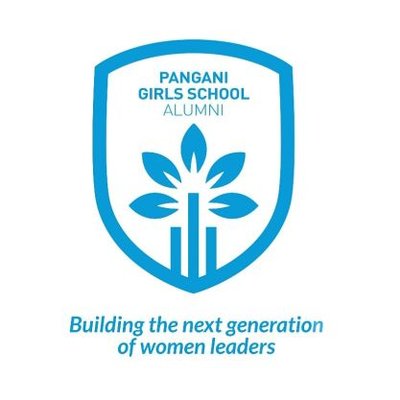 2022NAME: ……………………………………..ADM NO.:………CLASS ………SIGNATURE:…………………...DATE:………………TEACHER…………..GERMAN ORALPAPER 3Reading passage A and Conversation AInstructions to candidates:The paper consists of 2 printed pages.Candidates should check that the pages are printed as indicated and that no questions are missing.Oral passage ARead the following passage aloud with correct pronunciation.Was haben Medien und typische Drogen gemeinsam?Auf den ersten Blick natürlich nichts. Tablet, Handy und PC sind ja Alltagsgegenstände, die jeder kennt. Aber so wie Alkohol, Tabak und illegale Drogen abhängig und krank machen können, können auch digitale Medien ungesund werden. Nämlich dann, wenn Menschen ohne sie gar nicht mehr im Alltag zurechtkommen und in einen „digitalen Dauerzustand“ geraten.Gesund ist, wenn das analoge und das digitale Leben ausgewogen bleiben. Was zählt, sind klare Absprachen, wie zum Beispiel: nach dem digitalen Lernen erst einmal eine Pause machen. Ein Spaziergang mit der Freundin, eine Runde Joggen oder mit dem Rad fahren statt gleich weiter ans Smartphone oder die Spielkonsole. Auch Handys beim Essen sollten Tabu sein – natürlich auch für die Eltern!Conversation AChoose only one of the following topics and discuss in detail.Wähl ein Thema aus und sprich ausführlich darüber.A1. Wie ist deine Meinung nach Online Schulen? Erkläre.A2. Wohnen im Ausland kann schwer sein. Stimmst du zu? A3. Warum gibt es viele Arbeitslosen in deinem Land?A4.  Sprich ausführlich über das Foto unten. 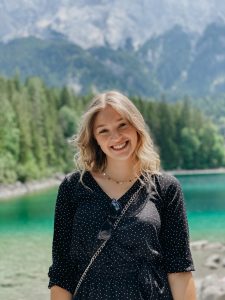 PANGANI POST MOCK EXAMINATION 2022NAME: ……………………………………..ADM NO.:………CLASS ………SIGNATURE:…………………...DATE:………………TEACHER…………..GERMAN ORALPAPER 3Reading passage B and Conversation BInstructions to candidates:The paper consists of 2 printed pages.Candidates should check that the pages are printed as indicated and that no questions are missing.Oral passage ARead the following passage aloud with correct pronunciation.Vorbild YouTubeDass man mit sozialen Medien gut lernen kann, haben vorher schon diverse andere Plattformen unter Beweis stellen können. Vorreiter hierbei ist sicher YouTube. Egal, ob für Matheformeln, englische Zeitformen oder eine chronologische Abfolge des Zweiten Weltkriegs. Auf YouTube kann man einen Tag vor der Klausur alles lernen – und oftmals sind die Videos, die man dort findet, besser als die eigenen Lehrer. YouTube hat es also geschafft, Unterhaltung und Wissen zu kombinieren, ohne das selbst aktiv initiiert zu haben.Ein YouTuber, den wohl alle Schüler kennen, ist Daniel Jung. Seine Mathe-Videos haben die ein oder andere Mathe-Klausur gerettet. Mittlerweile hat er 795.000 Abonnenten und über 2.700 Videos rund um das Fach MatheConversation BChoose only one of the following topics and discuss in detail.Wähl ein Thema aus und sprich ausführlich darüber.B1. Das CBC Szstem ins das beste? Stimmt das?B2.  Es gibt einen neuen Regel, dass alle Jugendliche auf dem Land wohnen sollen. Was würdest du an deiner Stelle machen?B3. Warum missbrauchen viele Jugendliche Drogen?B4. Sie das Foto unten und sprich ausführlich darüber.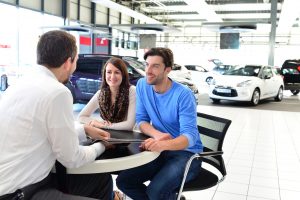 